Publicado en Madrid el 12/09/2016 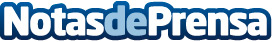 DHL e IberCaja organizan una jornada de e-commerce internacional para las PYMES en ZaragozaEl evento tiene como objetivo apoyar a las empresas aragonesas a potenciar su negocio online a través del e-commerce internacional Datos de contacto:Noelia Perlacia915191005Nota de prensa publicada en: https://www.notasdeprensa.es/dhl-e-ibercaja-organizan-una-jornada-de-e Categorias: Finanzas Marketing Aragón Emprendedores Logística Eventos E-Commerce http://www.notasdeprensa.es